STYRELSEMÖTE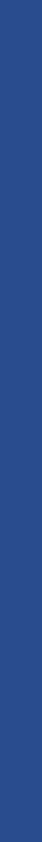 KUNGSGÅRDSSKOLANS FÖRÄLDRAFÖRENING rf.STYRELSEMÖTE 18.8.2022Närvarande: Heidi Back, Ninna Suominen, Fredrik Diehl, Lotta Bussman, Ellenor Hed-Söderström, Martina Lindgren-Katkonen, Ninna Suominen, Patrick Kivelä, Jenny Stenberg (ordförande) och Maria Heerman (sekreterare).Mötet öppnas
kl 20.04 via meet Mötet är beslutförhet och föredragningslistaKonstateras att mötet är stadgeenligt sammankallat och beslutfört.Föredragningslistan godkändesÄrenden:Bokslut (Fredi)Vi bokför kostnader till det år som de tillhör. Jenny kontaktar hem&skola för den obetalda räkningen 2021–2022.Budgetförslag för kommande läsår. Förslaget godkändes under detta möte av deltagande styrelsemedlemmar.Rektorns hälsningarSkolstarten i den nya skolan har gått bra. Lite tekniska problem med luftkonditioneringen finns och vassa hörn – dessa åtgärdas.Matsalen: ca 260 personer äter där dagligen. Ännu planerar personalen logistiken runt ätandet. Inneskor är inte förbjudna i skolan, rekommenderat att eleverna har inneskor. Höstjippo i oktober.Kan också som back-up hållas inomhus i skolan vid dåligt väder. Begränsat till gymnastiksalen.Tidigare år har det varit klass 2 och 3 som planerat höstjippot, nu alla klasser.Förslag att det är obligatorisk skoldag t ex en lördag i oktober och eleverna får en ledig dag istället.TEMAFÖRSLAG: ”Invigningsfest i höstjippos tecken” Nuvarande klassföräldrar fråga efter initiativ till program i klassernas whatsapp-grupper.Beslut: Buffén uppdelad på två klasser, åk 2 och 3Aktivitetsförslag till klasserna 1, 4 och 5. Idéförslag: åk 6 föräldrasupé-tema – frågor och svar.Tidpunktsförslag: 8.10 eller 29.10Stort föräldramöte 7.9 kl 18:00 i skolan. Kl 18:15-19:15 klassvisa föräldramöten och förslag att hålla det nya ff styrelsemöte kl 19:15 efter föräldramötena. Föräldraföreningar har ett skåp i skolan till sitt förfogande.E-posten: kungsgardsskolanff@gmail.com Nytt lösenord, någon kollar e-posten före mötena. Kunde vara 2-3 personer:Ellenor Hed-Söderström xxMötet avslutas klo 21:30Esbo __________2022Jenny Stenberg				Maria Heermanordförande				sekreterare